“How wonderful it is 
that nobody need wait 
a single moment 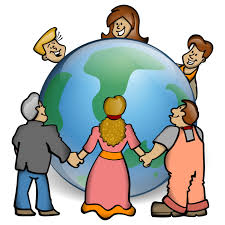 before starting to improve 
the world.”Anne Frank